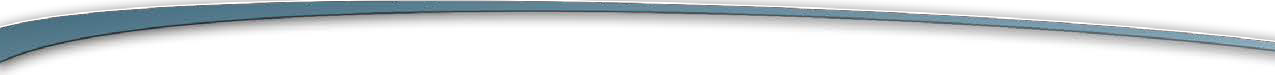 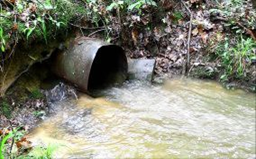 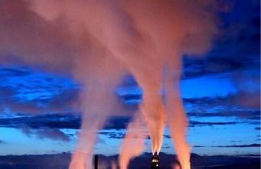 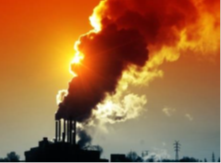 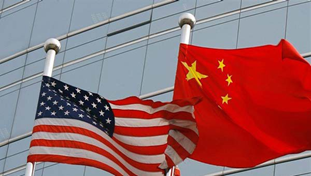 中美环保企业对接会2021年7月14日下午13:30-16:00中国国际展览中心（静安庄馆）4-5号馆间会议室主办方：美国驻华使馆商务处      中国环境保护产业协会日程日程13:30-14:00参会登记及自由交流14:00-14:10 开幕词美国驻华使馆商务参赞中国环境保护产业协会领导14:10-15:30美国企业介绍阿奎特国际集团（AQUATECH INTERNATIONAL）技术亮点：制药业高COD废水的处理、低耗能膜法海水淡化技术普拉飞（Purafil Group）技术亮点：专利干式化学滤料可处理极难解决的臭味问题；为控制室、计算机房及其它安装有电子、电气设备的房间提供有效的腐蚀控制和洁净空气；危险气体泄漏应急处理系统赛默飞世尔(Thermofisher Scientific)技术亮点：环境空气质量监测、污染源连续在线监测系统、水质分析仪器、VOC泄漏检测与修复（LDAR）技术博瑞希集团（BRISEAGroup）/BHS公司技术亮点：全球唯一一家具备世界顶级全链条分选术，工艺和二次资源利用的垃圾资源化技术和装备公司伊利诺伊州重点环保企业介绍（伊利诺伊州中国代表处）技术亮点：1.GK公司，全球最大的振动设备供应商之一，专注销售，设计和制作先进的振动物料处理设备，拥有200多项专利，被公认为振动设计和应用的推动者2.MTH 泵公司是一家商业、工业和市政泵制造商，专门从事制造高压、低流量再生涡轮泵3.BESI公司专注提供生产可替代能源相关的技术，可替代能源主要来自废弃物、煤炭、生物质、农业废弃物和工业废弃物Dais Corporation技术亮点：纳米膜材料专业处理工业废水（高盐浓水）；高效暖通空调系统节能技术艺康集团下属纳尔科（Nalco）技术亮点：为化工、钢铁、电力、采矿及冶炼、石化行业提供数字化解决方案，以达到节水节能、碳减排可持续发展的目标安捷伦（Agilent）技术亮点：水质自动化预警与应急监测解决方案15:30-16:00一对一对接及自由交流16:00结束